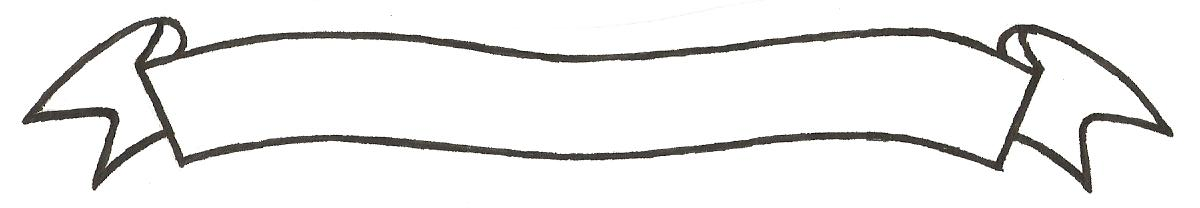 MERU UNIVERSITY OF SCIENCE AND TECHNOLOGYP.O. Box 972-60200 – Meru-Kenya. Tel: 020-2069349, 061-2309217. 064-30320 Cell phone: +254 712524293, +254 789151411 Fax: 064-30321Website: www.must.ac.ke  Email: info@must.ac.ke    University Examinations 2015/2016SECOND YEAR, SECOND SEMESTER EXAMINATION FOR THE DIPLOMA IN AGRICULTUREAGR 0224: PRINCIPLES OF AGRICULTURAL EXTENSIONDATE: NOVEMBER 2015                                                                                     TIME: 11/2 HOURSINSTRUCTIONS: Answer question one and any other two questionsQUESTION ONE (30 MARKS)a) What is Extension Education?								(2 Marks)State four reasons why extension is important to farmers in Kenya.			(4 Marks)Mention four elements of extension 							(4 Marks)Outline two principles of extension education.						(4 Marks)Give two reasons why programme planning is important					(2 Marks)Mention two characteristics of a good extension programme				(2 Marks)What are the two main approaches used in programme development.			(2 Marks)Explain one method used in teaching extension education 				(2 Marks)Identify two ways of identifying community needs.					(2 Marks)What is programme evaluation in extension 						(2 Marks)Identify two types of evaluation in extension.						(2 Marks)2.  Discuss historical development of extension in Kenya					(15 Marks)3. Explain barriers of extension communication process in Agricultural extension 		(15 Marks)4. Describe steps followed in extension programme planning and implementation.		(15 Marks)